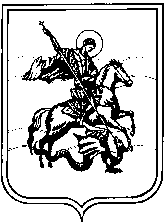 Сельская Думамуниципального образования сельского поселения село ИстьеЖуковского района Калужской областиРЕШЕНИЕс. Истьеот «26» июня 2020  г.                                                                                         № 24Об утверждении Реестрамуниципального имуществаРуководствуясь Федеральным законом от 06.10.2003  № 131-ФЗ «Об общих принципах организации местного самоуправления в Российской Федерации», приказом Министерства экономического развития Российской Федерации № 424 от 30.08.2011 «Об утверждении Порядка ведения органами местного самоуправления реестров муниципального имущества», Уставом МО сельское поселение село Истье, Положением о муниципальном имуществе муниципального образования сельского поселения село Истье, утвержденным решением Сельской Думы сельского поселения село Истье от 19.09.2008 г. № 107,   Сельская Дума МО СП «Село Истье»РЕШИЛА:Утвердить Реестр муниципального имущества муниципального образования сельского поселения село Истье по состоянию на 01.01.2020 г. (приложение № 1).Опубликовать настоящее Решение в газете «Жуковский вестник» и разместить на официальном сайте администрации сельского поселения село Истье. Глава МО СПСело Истье»                                                                             Малышев Э.А.